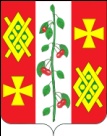 АдминистрациЯ КРАСНОСЕЛЬСКОГО СЕЛЬСКОГОПОСЕЛЕНИЯ ДИНСКОГО РАЙОНАПОСТАНОВЛЕНИЕот 22.04.2016 года                                                                                  № 74         село КрасносельскоеО внесении изменений в постановление администрации Красносельского сельского поселения Динского района от 01.12.2015 № 349 «Об утверждении муниципальной программы Красносельского сельского поселения Динского района «Обеспечение безопасности населения» на 2016 год»В соответствии со статьей 179 Бюджетного кодекса Российской Федерации, Федеральным законом от 28.11.2015 № 357-ФЗ «О внесении изменений в отдельные законодательные акты Российской Федерации», представлением Прокуратуры Динского района об устранении нарушений бюджетного законодательства, в целях обеспечения эффективности реализации мероприятий муниципальной программы Красносельского сельского поселения Динского района «Обеспечение безопасности населения» на 2016 год, утвержденной постановлением  администрации Красносельского сельского поселения Динского района от 01.12.2015 № 349, п о с т а н о в л я ю:1. Внести в приложение, утвержденное постановлением администрации Красносельского сельского поселения Динского района от 01.12.2015 № 349 «Об утверждении муниципальной программы Красносельского сельского поселения Динского района «Обеспечение безопасности населения» на 2016 год» следующие изменения: 1.1 в паспорте муниципальной программы Красносельского сельского поселения Динского района «Обеспечение безопасности населения» на 2016 год позицию «Объемы бюджетных ассигнований муниципальной программы» изложить в следующей редакции: 1.2 раздел 3 муниципальной программы Красносельского сельского поселения Динского района «Обеспечение безопасности населения»  на 2016 год изложить в следующей редакции:«3. Перечень и краткое описание основных мероприятий муниципальной программы 1.3 раздел 4 «Обоснование ресурсного обеспечения муниципальной программы» изложить в следующей редакции:«4. Обоснование ресурсного обеспечения муниципальной программы2. Общему отделу администрации Красносельского сельского поселения разместить настоящее постановление на официальном сайте администрации Красносельского сельского поселения Динского района.3. Контроль за выполнением настоящего постановления оставляю за собой.4. Настоящее постановление вступает в силу со дня его подписания.Глава Красносельского сельского поселения	                                                                М.В. Кныш«Объемы бюджетных ассигнований муниципальной программыОбщий объем финансового обеспечения Программы составляет –2,0 тыс. рублей из них, в том числе:местный бюджет – 2,0 тыс. рублей»№п/пНаименование мероприятияИсточники финансированияОбъем финансирования*всего(тыс. руб.)в том числе по годамв том числе по годамв том числе по годамв том числе по годамНепосредственный результат реализации мероприятияУчастник муниципальной программы (к примеру, муниципальный заказчик, главный распорядитель (распорядитель) бюджетных средств, исполнитель)№п/пНаименование мероприятияИсточники финансированияОбъем финансирования*всего(тыс. руб.)1 год реализации2 год реализации……N год реализацииНепосредственный результат реализации мероприятияУчастник муниципальной программы (к примеру, муниципальный заказчик, главный распорядитель (распорядитель) бюджетных средств, исполнитель)123456789101Основное мероприятие №1 - Мероприятия по предупреждению и ликвидации последствий чрезвычайных ситуаций в границах поселения Всего0,00,0Приобретение плакатов по  защите при ЧС в количестве 5-ти шт.администрации Красносельского сельского поселения Динского района1Основное мероприятие №1 - Мероприятия по предупреждению и ликвидации последствий чрезвычайных ситуаций в границах поселения Местный бюджет0,00,0Приобретение плакатов по  защите при ЧС в количестве 5-ти шт.администрации Красносельского сельского поселения Динского района1Основное мероприятие №1 - Мероприятия по предупреждению и ликвидации последствий чрезвычайных ситуаций в границах поселения Краевой бюджетПриобретение плакатов по  защите при ЧС в количестве 5-ти шт.администрации Красносельского сельского поселения Динского района1Основное мероприятие №1 - Мероприятия по предупреждению и ликвидации последствий чрезвычайных ситуаций в границах поселения Федеральный бюджетПриобретение плакатов по  защите при ЧС в количестве 5-ти шт.администрации Красносельского сельского поселения Динского района1Основное мероприятие №1 - Мероприятия по предупреждению и ликвидации последствий чрезвычайных ситуаций в границах поселения Внебюджетные источникиПриобретение плакатов по  защите при ЧС в количестве 5-ти шт.администрации Красносельского сельского поселения Динского района2Основное мероприятие №2 - Расходы по обеспечению первичных мер пожарной безопасности в границе населенного пункта поселения Всего2,02,0приобретение плакатов по пожарной безопасности в количестве 4-х шт.администрации Красносельского сельского поселения Динского района2Основное мероприятие №2 - Расходы по обеспечению первичных мер пожарной безопасности в границе населенного пункта поселения Местный бюджет2,02,0приобретение плакатов по пожарной безопасности в количестве 4-х шт.администрации Красносельского сельского поселения Динского района2Основное мероприятие №2 - Расходы по обеспечению первичных мер пожарной безопасности в границе населенного пункта поселения Краевой бюджетприобретение плакатов по пожарной безопасности в количестве 4-х шт.администрации Красносельского сельского поселения Динского района2Основное мероприятие №2 - Расходы по обеспечению первичных мер пожарной безопасности в границе населенного пункта поселения Федеральный бюджетприобретение плакатов по пожарной безопасности в количестве 4-х шт.администрации Красносельского сельского поселения Динского района2Основное мероприятие №2 - Расходы по обеспечению первичных мер пожарной безопасности в границе населенного пункта поселения Внебюджетные источникиприобретение плакатов по пожарной безопасности в количестве 4-х шт.администрации Красносельского сельского поселения Динского районаИтогоВсего2,02,0ИтогоМестный бюджет2,02,0»ИтогоКраевой бюджетИтогоФедеральный бюджетИтогоВнебюджетные источники№ п/пНаименование мероприятияИсточник финансированияОбъем финансирования (тыс. руб.)Срок реализации1Основное мероприятие №1 - Мероприятия по предупреждению и ликвидации последствий чрезвычайных ситуаций в границах поселенияМестный бюджет0,020162Основное мероприятие №2 - Расходы по обеспечению первичных мер пожарной безопасности в границе населенного пункта поселенияМестный бюджет2,02016»